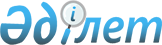 О внесении дополнения в приказ Министра внутренних дел Республики Казахстан 
от 10 июля 2006 года № 341 "Об утверждении Правил подготовки водителей транспортных средств"
					
			Утративший силу
			
			
		
					Приказ Министра внутренних дел Республики Казахстан от 5 августа 2011 года № 393. Зарегистрирован в Министерстве юстиции Республики Казахстан 25 августа 2011 года № 7140. Утратил силу приказом Министра внутренних дел Республики Казахстан от 2 апреля 2013 года N 217

      Сноска. Утратил силу приказом Министра внутренних дел РК от 02.04.2013 N 217 (вводится в действие по истечении десяти календарных дней после дня его первого официального опубликования).      В целях реализации Закона Республики Казахстан от 15 июля 1996 года № 29 "О безопасности дорожного движения" ПРИКАЗЫВАЮ:



      1. Внести в приказ Министра внутренних дел от 10 июля 2006 года № 341 "Об утверждении Правил подготовки водителей транспортных средств" (зарегистрированный в Реестре государственной регистрации нормативных правовых актов за № 4341, опубликованный в Бюллетене нормативных правовых актов Республики Казахстан, октябрь 2006 года, № 15, ст. 226), следующее дополнение:



      в Правилах подготовки водителей транспортных средств, утвержденных указанным приказом:



      пункт 12 дополнить подпунктом 4) следующего содержания:

      "4) для подготовки водителей на право управления транспортными средствами категории "Д" необходимо, чтобы лицо достигло двадцатиоднолетнего возраста, имело стаж работы водителем не менее трех лет, в том числе стажа управления транспортными средствами, относящимися к категории "С", не менее одного года.".



      2. Комитету дорожной полиции Министерства внутренних дел (Бисенкулов Б.Б.) обеспечить государственную регистрацию настоящего приказа в Министерстве юстиции Республики Казахстан и его официальное опубликование.



      3. Контроль за исполнением настоящего приказа возложить на Заместителя министра внутренних дел Республики Казахстан генерал-майора Кулинич А.В. и Комитет дорожной полиции Министерства внутренних дел Республики Казахстан (Бисенкулов Б.Б.).



      4. Настоящий приказ вводится в действие по истечении десяти календарных дней после дня его первого официального опубликования.      Министр                                    К. Касымов
					© 2012. РГП на ПХВ «Институт законодательства и правовой информации Республики Казахстан» Министерства юстиции Республики Казахстан
				